Comunicado de imprensa disponível na área de imprensa da HenkelSonasol WC Poder Activo LavandaReforço da gama Sonasol WC Poder Activo, com a nova fragrância LavandaLíder de mercado em WCLisboa 07 Abril 2015 - Sonasol WC é a marca número 1 para os portugueses na escolha de blocos sanitários*, escolha esta que se tem revelado cada vez mais evidente. Assente numa forte estratégia de qualidade aliada a inovação, a gama de produtos de Sonasol WC tem vindo a crescer em número e eficácia, permitindo uma sanita sempre Limpa e Fresca.Como a inovação está no ADN desta marca, 2015 merece também um novo destaque.No seguimento do sucesso de Poder Activo e atendendo às necessidades dos seus consumidores, Sonasol WC introduz o novo Poder Activo Lavanda.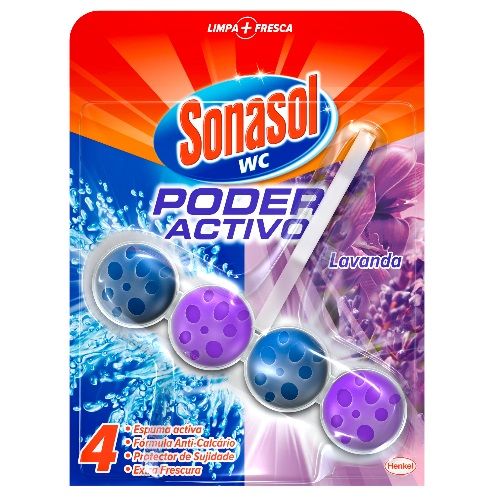 Com um perfume intenso e envolvente, esta fragrância beneficia das características já oferecidas pelo restante portfólio Sonasol WC Poder Activo, garantindo uma limpeza profunda, graças ao seu conceito único e inovador, que combina 4 benefícios num só:Espuma Activa – Limpam a sanita a cada descargaFórmula Anti-Calcário – Previnem a formação de calcário na sanitaProtector de Sujidade – Combatem a acumulação de manchasExtra Frescura – Proporcionam um perfume fresco e muito agradável, em cada descarga Com este lançamento, a marca amplia assim a sua oferta para uma sanita sempre Limpa e Fresca.Já no início deste ano, Sonasol WC atinge a liderança incontestável de mercado, com uma quota de 43% no segmento de blocos sanitários*. * Dados de mercado AC Nielsen em fevereiro de 2015Para mais informações:Ana Fernandes | Tel.: 210 307 803/91 900 42 49 | afernandes@cec-online.pt